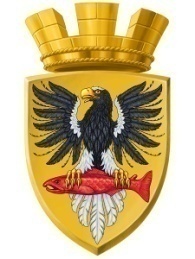                           Р О С С И Й С К А Я   Ф Е Д Е Р А Ц И ЯКАМЧАТСКИЙ КРАЙ    П О С Т А Н О В Л Е Н И ЕАДМИНИСТРАЦИИ ЕЛИЗОВСКОГО ГОРОДСКОГО ПОСЕЛЕНИЯот 29.  06.    2015					        №  473 -п       г. ЕлизовоНа основании п.2 ст. 3.3  Федерального закона от 25.10.2001 № 137-ФЗ «О введении в действие Земельного кодекса РФ», ст. 39.15, 39.20  Земельного кодекса РФ,  согласно ст. 14 Федерального закона от 06.10.2003 № 131-ФЗ «Об общих принципах организации местного самоуправления в РФ», в соответствии с положениями п.3 ст.185 Гражданского кодекса РФ ПОСТАНОВЛЯЮ:1. Отменить постановление администрации Елизовского городского поселения № 408-п от 09.06.2015 «О предварительном согласовании предоставления земельного участка Заровняевой Тамаре Николаевне». 2. Управлению делами администрации Елизовского городского поселения размесить настоящее постановление на сайте администрации в сети Интернет.3. Контроль за исполнением настоящего постановления возложить на Руководителя Управления архитектуры и градостроительства администрации Елизовского городского поселения О.Ю.Мороз.Главаадминистрации Елизовскогогородского поселения                                                                     Л.Н. ШеметоваОб отмене постановления администрации Елизовского городского поселения № 408-п от 09.06.2015 «О предварительном согласовании предоставления земельного участка Заровняевой Тамаре Николаевне» 